Should Mebo have told on his brother?Mebo had a dilemma, when he discovered his brother had stolen something from his tribe. He needed to decide whether he should tell on his brother or to consider if he should continue to trust him, knowing deep down that surely his sibling wouldn’t do something that naughty?Stealing is wrong! No matter what the reason is, nobody should take someone’s possessions without permission.  Even though Mebo wasn’t aware of what his brother had taken. However, he knew that it was extremely wrong therefore he should have spoken to his favourite teacher.Everyone has moral duty to do the right thing. It is important to follow your head in this situation over your heart because you must follow the facts.  If you see somebody taking something and you know they shouldn’t then this must be reported. Eventhough it was Mebo’s own brother who would get into trouble, he also had a duty to the tribe and to protect them.On the other hand, Mebo was right not to say anything.  He was being loyal to his brother. He knew deep down that there must be a reason why his only brother would go into the tribe’s chest even though there was nobody else around.  Furthermore as it turned out his brother had been given permission therefore Mebo would’ve created a concern and worry over nothing.I believe, without doubt that Mebo should’ve said something to someone he knew and trusted because it could’ve been something more important that had been taken. If others had been blamed for taking something and they didn’t, they were clearly innocent, then it isn’t fair that they were being blamed. Also Mebo had a duty to his tribe members to protect them too.TBQ – Can I retrieve information to support my argument from a persuasive text?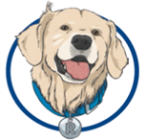 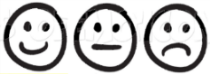 AIR Question: Was Mebo right to tell? Explain your answer with reference to the text.